Когда пришли морозы… Что делать НЕЛЬЗЯС приходом зимы проблема переохлаждения и обморожения насущна как никогда, в сильные морозы возникает риск попасть в чрезвычайную ситуацию. Однако соблюдая несложные правила профилактики и меры безопасности, никакой мороз страшен не будет. Вот главные запреты в те дни, когда на улице очень холодно.− НЕЛЬЗЯ  выходить на улицу, одевшись не по погоде. Отдавайте предпочтение тёплой, свободной многослойной одежде. Запаситесь тёплыми стельками и шерстяными носками, которые сохраняют сухость ног, оденьте тёплые перчатки или варежки, тёплый головной убор.− НЕЛЬЗЯ, отпуская ребёнка гулять на улице в мороз, забывать, что каждые 15–20 минут ему нужно возвращаться в тепло и греться.− НЕЛЬЗЯ выходить на улицу в  мокрой или влажной одежде.− НЕЛЬЗЯ выходить в морозную погоду из дома голодными, необходимо обеспечить организм топливом для выработки внутренней энергии, обогревающей организм. Только после плотного завтрака или обеда можно выходить на улицу в сильный мороз.− НЕЛЬЗЯ стоять на одном месте, надо постоянно потихоньку двигаться, особенно когда ждёте на остановке общественный транспорт. − НЕЛЬЗЯ  прислоняться или садиться на холодные, особенно металлические предметы.− НЕЛЬЗЯ  греться на улице с помощью алкоголя. Он расширяет сосуды и способствует быстрой отдаче драгоценного тепла в окружающую атмосферу. Печально, но это факт – чаще всего люди замерзают насмерть именно из-за алкогольного опьянения.− НЕЛЬЗЯ, если уже невыносимо, просто терпеть холод, передвигайтесь перебежками с остановками в кафе, магазинах, подъездах.− НЕЛЬЗЯ дышать ртом, на сильном морозе может потрескаться эмаль зубов.− НЕЛЬЗЯ,  придя с мороза домой, сразу пить горячий чай или принимать горячий душ, или ванну. При резкой смене температуры (от -20 до +20) может возникнуть значительная нагрузка на сердечно-сосудистую систему с непредсказуемыми последствиями. Организм должен в течение 20-30 минут плавно адаптироваться к комнатной температуре.− НЕЛЬЗЯ  злоупотреблять антидепрессантами и таблетками с парацетамолом. Они понижают температуру тела.− НЕЛЬЗЯ снимать на морозе обувь с обмороженных.− НЕЛЬЗЯ забывать, что лучший способ выйти из неприятного положения – это в него не попадать. Если вы не любите экстремальные ощущения, в сильный мороз старайтесь не выходить из дому без особой на то необходимости.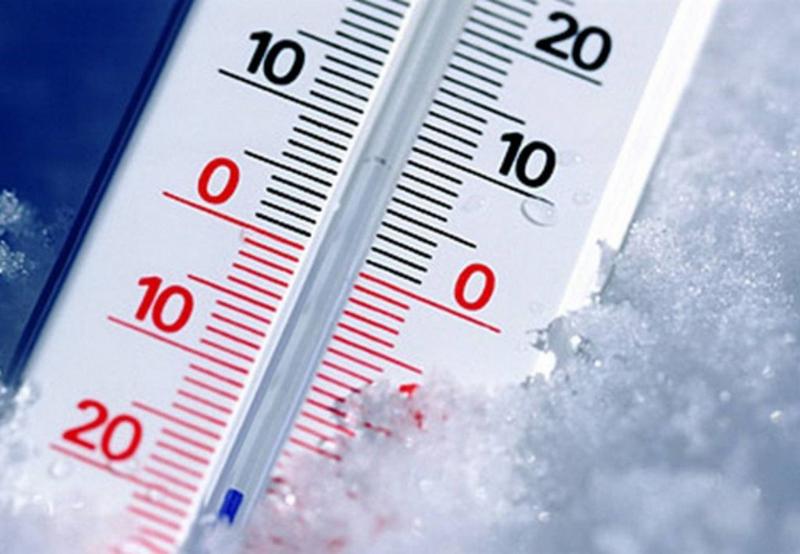 